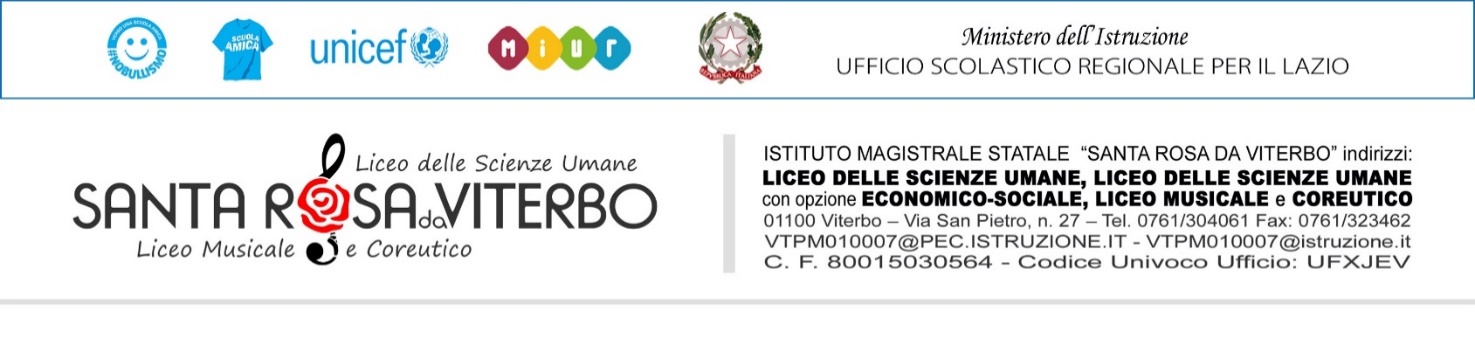  ASSEMBLEA della CLASSE______ sez._____Il verbale va compilato DURANTE l’assemblea di classe, firmato dal Presidente e dal Segretario e consegnato subito, in formato cartaceo, al Prof. Coordinatore di classe. In alternativa, al Prof. Referente Gestione Assemblee o inserito nell’apposita scatola predisposta in VP.Verbale n°____Il giorno________________ giorno della settimana________________ alle ore_________, la classe_____ sez._____presso (aula, aula magna, altro)_________________________________________si è riunita in assemblea per l’esame dei seguenti punti all’ ordine del giorno:___________________________________________________________________________________________________________________________________________________________________________________________________________________________________________________Svolge la funzione di Presidente l’alunno/a____________________________________ e di Segretario l’alunno/a______________________________________________________________________________Risultano assenti gli alunni: _______________________________________________________________Il Presidente dell'Assemblea dichiara aperta la seduta, dando inizio alla discussione degli argomenti all’Ordine del Giorno. Emerge quanto segue: Interviene l’alunno/a____________________ che afferma_________________________________________________________________________________________________________________________________________________________________________________________________________________________________________________________________________________________________________________________________________________________________________________________________Conclusa la discussione del 1° punto all’OdG, si passa al 2° punto.Interviene l’alunno/a____________________ che afferma_________________________________________________________________________________________________________________________________________________________________________________________________________________________________________________________________________________________________________________________________________________________________________________________________Conclusa la discussione del 2° punto all’OdG, si passa al 3° punto.Interviene l’alunno/a____________________ che afferma________________________________________________________________________________________________________________________________________________________________________________________________________________________________________________________________________________________________________________________________________________________________________________________________________________________________________________________________________________________Conclusa l’analisi dei punti all’ordine del giorno, LETTO e APPROVATO il presente verbale, l’assemblea di classe si conclude alle ore_______________               Il/la Segretario/a                                                                                                  Il Presidente________________________                                                                                       ____________________A cura della FS Supporto Studenti 2022/2023